Уважаемые обучающие и родители!

Центр «Эколог» приглашает Вас с 6 апреля на занятия в дистанционном формате. Наши объединения работают по следующим ссылкам:

Объединение “Научное общество “Экоинтеллект”:
группа ВК https://vk.com/club193765999
Видеоконференции Zoom: https://vk.com/away.php?to=https://us04web.zoom.us/j/
WhatsApp +79279531742
электронная почта: ayd2892@mail.ru

 Объединение “Я рисую”:
группа ВК https://vk.com/club193766612

Объединение “Волшебный Войлок”:
группа ВК https://vk.com/club193766975

Объединение “Природа и творчество”:
группа ВК https://vk.com/club193767151
WhatsApp +79174032635
электронная почта: xakimowa.alisa2013@yandex.ru

Объединение “В мире звуков”:
группа ВК https://vk.com/club193767829
WhatsApp +79053532608
электронная почта: prihodkoufa@rambler.ru

Объединение “Фантазеры”:
группа ВК https://vk.com/club193782576
skype - https://join.skype.com/krsbvYTqDma5
WhatsApp +79174082683
электронная почта: sveti_1367@bk.ru

Объединение “Пчелки”:
группа ВК https://vk.com/club193766459
Видеоконференции Zoom https://us04web.zoom.us/j/6023106848?pwd=bFB1VXF4dGxv.. WhatsApp +79869038040
электронная почта: alinapenelopa@mail.ru

Объединение “Живой мир на английском языке”:
группа ВК группа 1. https://vk.com/club193786550
группа 2. https://vk.com/club193788502
группа 3.https://vk.com/club193788681
группа 4. https://vk.com/club193788706
группа 5. https://vk.com/club193788733
группа 6. https://vk.com/club193788748
Видеоконференции Zoom - https://us04web.zoom.us/j/7863318392?pwd=cU4zbjhsMW1O..
WhatsApp +79173417857
электронная почта: kireeva.zulf@yandex.ru

Объединение “Юный Пикассо”:
группа Инстаграмм https://www.instagram.com/p/B-lzzh0o2Di/?igshid=1fyl8..
WhatsApp +79173744420
электронная почта: kruk_yuliya@mail.ru

Объединение “Мастерилки ”:
группа ВК https://vk.com/id590768190
Объединение “Пряничный домик ”:
группа ВК https://vk.com/id590768190
WhatsApp +79033106563
электронная почта: regina777@rambler.ru

Подписаться на наш канал можно по ссылке: https://www.youtube.com/channel/UCBAEfTLMPOQNTJp_6dbj..
Все вопросы по организации и проведению занятий Вы можете задать своим педагогам или администрации центра по e-mail – zentrekolog@mail.ru, либо задать их в наше группе ВК https://vk.com/ekologufa. На сайте центра по адресу: http://www.sovdebc.ru/?page_id=9129 в разделе «Дистанционное обучение» вы можете ознакомиться с нормативными документами и справочными материалами по организации дистанционного обучения.

Благодарим Вас за внимание и ждем на наших онлайн - занятиях!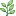 